Propozycje realizacji materiału dla grupy ” Misie” 
w związku z zawieszeniem pracy placówki.BLOK   TEMATYCZNY:  CHCIAŁBYM  BYĆ  KOSMONAUTĄCZWARTEK 15.04  –  DZIEŃ  I  NOC              Witajcie drodzy rodzice, witajcie drogie dzieci!              Na dzisiaj przygotowałam kilka zabaw, które mam nadzieję będą wam się podobały.  1.  Ćwiczenia logopedyczne :„ Rozmowy kosmitów” – dzieci powtarzają sylaby: bo, ba, bi, be, bu, by, pa, po, pi, pe, pu, py.  „Wspólny posiłek”– dzieci naśladują ruchy żucia, przez poruszanie żuchwą z jednoczesnym ruchem warg.  „ Zjeżdżalnia dla ufoludków”– czubek języka opierają za dolnymi zębami, a środkową część języka unoszą do góry, tworząc zjeżdżalnię dla ufoludków.2. Rozwiązywanie zagadek.     Ciemnym płaszczem świat przykrywa,      na jej płaszczu gwiazd tysiące,      a w kieszeniach sny ukrywa –zniknie,       zanim wstanie słońce. (noc)    Po nocy rankiem nas wita, w południe słonkiem ogrzewa.    Wieczorem bajkę opowie i kołysanki zaśpiewa. (dzień)3.  Proszę teraz o  przeczytanie dziecku wiersza D. Gellner pt. „Dzień i noc”. Proszę o przygotowanie  obrazka            z krajobrazem (można wydrukować z internetu lub wykorzystać ekran komputera z ilustracją krajobrazu), sylwetę słońca i księżyca, niebieską kartkę lub ciemny, przezroczysty materiał. Te pomoce pomogą w prosty sposób przedstawić wędrówkę słońca i księżyca w trakcie czytania wiersza.                           Dzień to godzin ilość spora –trwa od rana do wieczora.                         Od wieczora zaś do rana rządzi noc –w sto gwiazd ubrana.  ( Rodzic trzyma sylwetę słońca w dolnym rogu kartki. Podnosi powoli sylwetę zgodnie z treścią wiersza, pokazując dziecku wędrówkę słońca nad horyzontem od świtu do zmierzchu.)                       Rano wszyscy wstają z łóżek, lewą albo prawą nogą,                      choć niektóre straszne śpiochy do południa wstać nie mogą!                      Rano jemy co? Śniadanie! A w południe co? Obiadek!                      Dwa obiadki je łakomczuch, pół obiadku, kto? Niejadek!                      Po południu –podwieczorek można zjeść lecz niekoniecznie,                      A wieczorem co? Kolację! I czas iść do łóżka grzecznie.          ( Rodzic zasłania obrazek niebieską kartką lub granatowym przezroczystym materiałam i manipuluje sylwetą księżyca zgodnie z treścią wiersza. )                          W nocy jeść już nie należy.                         W nocy raczej spać wypada, nikt nie skacze, każdy leży,                          a noc w koło sny rozkłada.     ( Rodzic odsłania obrazek i znowu trzyma sylwetę słońca w dolnym rogu planszy. )                         Gdy po nocy świt zaświta, słońce wzejdzie i dzień wstanie,                         Znowu z łóżek wyskoczymy i będziemy jeść śniadanie.Rozmowa z dzieckiem o treści wiersza i nakierowanie dziecka pytaniami na wychwycenie stałej regularności:dzień –noc.Co następuje po dniu, a co po nocy? Dzień –noc, dzień –noc, dzień –noc itd.Zabawa ruchowa pt. „Dzień –noc”  Dziecko z rodzicem siadają na dywanie. Na hasło –„dzień dobry” –siedzą na dywanie z wyprostowanymi nogami; na hasło –„dobranoc” –kładą się na podłodze. Powtarzamy ćw. kilka razy. Można też ułożyć rytm z wyciętych żółtych kół oznaczających słońce i niebieskich kół oznaczających księżyc.Słońce –dzień, księżyc –noc. (układamy w kształcie koła).     5. Zabawa dydaktyczna pt. „Plan dnia w przedszkolu – codzienne czynności”. Utrwalanie z dzieckiem nazwy pór dnia  poprzez  zadawanie pytań:Co robimy rano w przedszkolu? Schodzimy się do przedszkola, myjemy się, jemy śniadanie.Co robimy przed południem? Bierzemy udział w zajęciach z nauczycielem, w zabawach dowolnych, wychodzimy na podwórko lub spacer,Co robimy w południe? Myjemy ręce, jemy obiadek –zupkę.Co robimy po południu? Odpoczywamy, myjemy się, jemy posiłek –II danie, bawimy się, czekamy na rodziców, idziemy do domu,Co dzieje się nocą w przedszkolu? Nocą przedszkole jest puste, nie ma dzieci.  Oglądanie obrazków przedstawiających sytuacje dnia codziennego w przedszkolu - dopasowywanie określeń: rano, przed południem itd. .....do obrazków.  Określenie, o jakiej porze dnia odbywa się wskazana czynność ( dziecko wskaże, który to obrazek).Na zakończenie dzisiejszych zabaw proponuję : ćwiczenia grafomotoryczne -  rysowanie po śladzie sylwety słońca 
i  księżyca, kolorowanie dowolną techniką, dziecko może też wyciąć sylwety nożyczkami.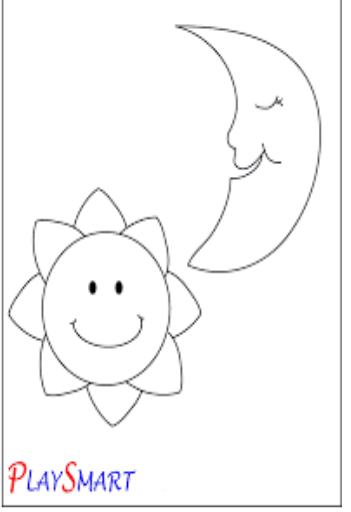 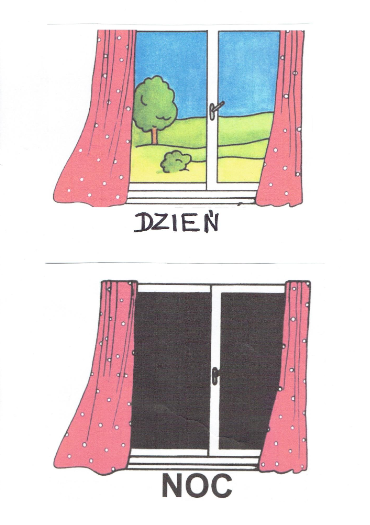 Obrazki można powiększyć.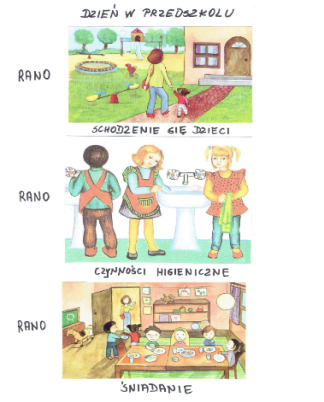 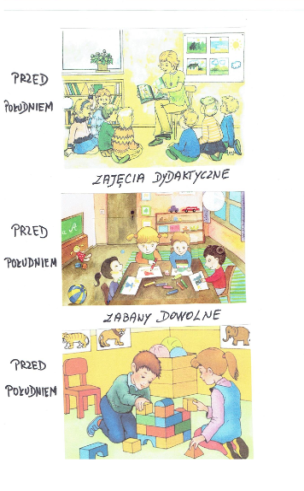 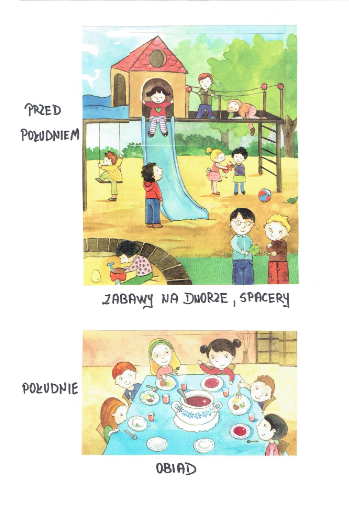 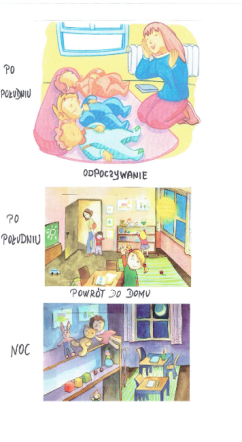 